CVC MissionTo serve the professional interests of chapter members by enhancing expertise through project management education and training, supporting PMI certifications, and promoting association with other project management professionals.To serve the professional interests of chapter members by enhancing expertise through project management education and training, supporting PMI certifications, and promoting association with other project management professionals.To serve the professional interests of chapter members by enhancing expertise through project management education and training, supporting PMI certifications, and promoting association with other project management professionals.To serve the professional interests of chapter members by enhancing expertise through project management education and training, supporting PMI certifications, and promoting association with other project management professionals.To serve the professional interests of chapter members by enhancing expertise through project management education and training, supporting PMI certifications, and promoting association with other project management professionals.To serve the professional interests of chapter members by enhancing expertise through project management education and training, supporting PMI certifications, and promoting association with other project management professionals.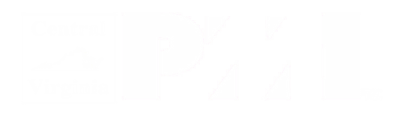 PMI Central Virginia Chapter - Board of Directors MeetingPMI Central Virginia Chapter - Board of Directors MeetingPMI Central Virginia Chapter - Board of Directors MeetingPMI Central Virginia Chapter - Board of Directors MeetingPMI Central Virginia Chapter - Board of Directors MeetingPMI Central Virginia Chapter - Board of Directors MeetingPMI Central Virginia Chapter - Board of Directors MeetingPMI Central Virginia Chapter - Board of Directors MeetingPMI Central Virginia Chapter - Board of Directors MeetingWednesday, June 6, 2018 6:00pmWednesday, June 6, 2018 6:00pmWednesday, June 6, 2018 6:00pmWednesday, June 6, 2018 6:00pmWednesday, June 6, 2018 6:00pmWednesday, June 6, 2018 6:00pmWednesday, June 6, 2018 6:00pmWednesday, June 6, 2018 6:00pmWednesday, June 6, 2018 6:00pmLibbie Mill Library2100 Libbie Lake East StRichmond, VA 23230 Libbie Mill Library2100 Libbie Lake East StRichmond, VA 23230 Libbie Mill Library2100 Libbie Lake East StRichmond, VA 23230 Libbie Mill Library2100 Libbie Lake East StRichmond, VA 23230 Dial in: 641-715-3288 Access code: 701563Internet: Henrico LibraryInternet Password: readabookDial in: 641-715-3288 Access code: 701563Internet: Henrico LibraryInternet Password: readabookDial in: 641-715-3288 Access code: 701563Internet: Henrico LibraryInternet Password: readabookDial in: 641-715-3288 Access code: 701563Internet: Henrico LibraryInternet Password: readabookDial in: 641-715-3288 Access code: 701563Internet: Henrico LibraryInternet Password: readabookAttendees & Quorum StatusAttendees & Quorum StatusAttendees & Quorum StatusAttendees & Quorum StatusAttendees & Quorum StatusAttendees & Quorum StatusAttendees & Quorum StatusAttendees & Quorum StatusAttendees & Quorum StatusExecutive Board MembersExecutive Board MembersExecutive Board MembersExecutive Board MembersExecutive Board MembersExecutive Board MembersExecutive Board MembersExecutive Board MembersExecutive Board MembersPresidentPresidentKelly Evans, PMPExecutive VP VP CommunicationVP CommunicationJames Bumpas, PMPAAVP EducationGail Gilstrap, PMP, ACPGail Gilstrap, PMP, ACPAVP OperationsVP OperationsRonald Younger, PMP  A  AVP FinanceCindy Parcell, PMP, PMI-ACPCindy Parcell, PMP, PMI-ACPADirectorsDirectorsDirectorsDirectorsDirectorsDirectorsDirectorsDirectorsDirectorsAdvertisingAdvertisingOutreachProf DevelopmentProf DevelopmentPartnershipsChris Mauck, PMPChris Mauck, PMPCharlottesvilleCharlottesvilleBrent Rodgers, PMPPMIEF CoordinatorBrett Sheffield, PMPBrett Sheffield, PMPCorrespondenceCorrespondencePMO Practice GroupRick Kaerwer, PMPRick Kaerwer, PMPDirector-at-LargeDirector-at-LargeRegistration OperationsLeslie DeBruyn, PMPLeslie DeBruyn, PMPEvent OperationsEvent OperationsDavid Maynard, PMPRichmondBrent Brent Event PlanningEvent PlanningSecretarySuresh Raju, PMP, PgMP, RMP, ACPSuresh Raju, PMP, PgMP, RMP, ACPAFinancial OversightFinancial OversightNeil Halpert, CPA, PMP, CSMSponsorshipGOV Practice GroupGOV Practice GroupSymposiumGail Gilstrap, PMP, ACPGail Gilstrap, PMP, ACPMarketingMarketingTechnologyEd Foster, PMPEd Foster, PMPMembershipMembershipJason Plotkin, PMPToastmastersSteve Williams, PMPSteve Williams, PMPMilitary LiaisonMilitary LiaisonVolunteerismPhil Doty, PMP, PgMP, RMPPhil Doty, PMP, PgMP, RMPAWebmasterAlso PresentAlso PresentAlso PresentAlso PresentAlso PresentAlso PresentAlso PresentAlso PresentAlso Present		A= Attended; P= On-Phone		A= Attended; P= On-Phone		A= Attended; P= On-Phone		A= Attended; P= On-Phone		A= Attended; P= On-Phone		A= Attended; P= On-Phone		A= Attended; P= On-Phone		A= Attended; P= On-Phone		A= Attended; P= On-PhoneAgendaAgendaAgendaAgendaAgenda ItemPersonDiscussion/MotionOpen Meeting – Ron/CindyOpen Meeting – Ron/CindyOpen Meeting – Ron/CindyOpen Meeting – Ron/CindyReview & Approve AgendaRonRon/CindyReview & Approve Prior BoD Meeting MinutesRonRon/CindyStrategic ItemsStrategic ItemsStrategic ItemsStrategic ItemsNominating Committee UpdateCindy /Kelly- We do have a candidate running for VP of Finance – We may have one for VP of Operations as well - Not sure, if Kelly found any candidates for President & EVP – Sharon suggested couple of names – Yet to check with them.AI: Follow up with chapter members regarding Election. Cindy will follow up with Brett, Suresh & Sharon. Ron will follow up with Dave & Linnette. Gail will follow up with September.Status on the Technology PurchaseRon- Projector (with HDMI) will be bought with 2 years warranty – A Laptop & 2 Lavaliers will also be bought.AI: Ron will send the Item Link for online purchases, Delivery Address & Budget Line Item to Cindy.Reaching out to Volunteer AspirantsPhil- Need to contact those who have reached out to the Board.- Currently no Military Liaison – James is interested in the role.Area ItemsArea ItemsArea ItemsArea ItemsFinanceCindy- Monthly Reports have already been sent out.CommunicationsJames- Will roll out our ‘Did You Know’ segments/articles starting from our June Newsletter – Later on ‘What Say You (WSU)’ & other segments will also be added – The articles could be sent out to the Board for review before publishing.EducationGail- Pricing will be ready by this weekend for the Symposium – Early Bird thru the 1st of August – Symposium Volunteer meeting is scheduled for this Saturday.- Members are interested in more Networking Events like the one we had at Keegan’s – May plan one in August.- Locations are all confirmed for this year – Only the Speaker for November is yet to be confirmed.OperationsRonExecutive VPPresidentKellyNew Action ItemsSureshOld Action ItemsSureshAdjournmentKellyGail/JamesCurrent Action ItemsCurrent Action ItemsCurrent Action ItemsAction ItemResponsibleDue DateFollow up with chapter members regarding Election - Cindy will follow up with Brett, Suresh & Sharon - Ron will follow up with Dave & Linnette - Gail will follow up with SeptemberCindy/Ron/Gail7/11Send the Item Link for online purchases, Delivery Address & Budget Line Item to Cindy (Projector, Laptop & 2 Lavaliers)Ron7/11Older Action ItemsOlder Action ItemsOlder Action ItemsAction ItemResponsibleDue DateAdd personal email of the Full Board Members to the group email after getting permissionRon5/19FLiPM Extravaganza date needs to be included in the scheduleRon5/19Schedule a Strategy MeetingRon6/6Gail to put the photos in DropBox and let Ron know about it. Ron will post it on the websiteGail/Ron6/13Correspondence Team to have an article about the Boys & Girls ClubRon5/19Send the Business Card info to KellyDirectors7/11Include ‘Call for Candidates for Board Elections’ article in the upcoming May 15th NewsletterRon6/6Schedule a volunteer/member orientation this summerKelly6/6Check if VMFA is available for our June 13th Dinner MeetingRon6/6DecisionsQuestions / IssuesQuestions / IssuesQuestion / IssueApproach / ResolutionMonthly Checklist (complete before Board meeting)Monthly Checklist (complete before Board meeting)Monthly Checklist (complete before Board meeting)Monthly Checklist (complete before Board meeting)Monthly Checklist (complete before Board meeting)EventTimeActivityVice PresidentStatusCharlottesvilleLast MonthInvoiceRon, CindyThis MonthProgram set-upSharon, Ronemail ScheduledRonNext MonthProgram set-upSharon, RonRichmondLast MonthInvoiceRon, CindySurveySharonThis MonthProgram set-upSharon, Ronemail ScheduledRonNext MonthProgram set-upSharon, RonToastmastersThis MonthMeetings set-upRonThis MonthEmail scheduledRonNext MonthMeetings set-upRonShare Registration ListsLast MonthSend for Survey (Sharon)Send for PDU (Suresh)RonVolunteer ListLast MonthAdd Volunteers to WebsiteRonPDUsLast MonthPDUs reported to PMIRonAnnouncement SlidesThis MonthUpdatedKellyNewsletterLast MonthNewsletter sentBobThis MonthNewsletterBobPresident’s LetterThis MonthLetter preparedKellyBoard MinutesLast MonthLast month’s minutes postedRonNew Volunteers (complete before Board meeting)New Volunteers (complete before Board meeting)New Volunteers (complete before Board meeting)Vice PresidentCommitteeNew Volunteer NamesVolunteer Recruitment (complete before Board meeting)Volunteer Recruitment (complete before Board meeting)Volunteer Recruitment (complete before Board meeting)Volunteer Recruitment (complete before Board meeting)Vice PresidentCommitteeVolunteer RoleVRMS ID